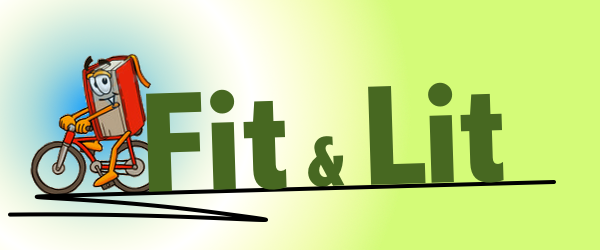 Log In DirectionsWelcome to the Timber Creek Fit & Lit club!  To get started you must create a log in.  This is how you will report your fit and lit minutes.  Follow these steps: Go to the website, fitlit.timemenow.com.  Once there click the Sign Up button at the bottom of the Welcome webpage.  That will take you to the electronic pledge form.  This must be filled out even if a paper version was completed.    Fill out the information using your school issued email address for students in grades 2-4.  Kindergarten and Grade 1 students will need to use their parent’s email.  The email address is necessary for confirmation and/or if a password is forgotten.  Click “create a new account” so your account will be activated.  Go to your email account.   There will be an email from Bradley Miller, the website administrator, with Account Confirmation in the subject line.  Open that email and click on the link.  Then you may log in.  You may begin logging fit and lit minutes at this website on October 27.  If you have any problems or questions contact Peggy Miller, Peggy.Miller@raypec.org.  See you during Jaguar time on December 16 for the first school celebration!  